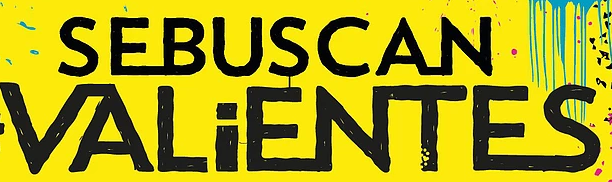 NUEVA ASOCIACIÓN JUVENIL EN VALDETORRES “ASOCIACIÓN JUVENIL EL PICO”¿TIENES MAS DE 14 AÑOS Y GANAS DE  FORMAR PARTE DE UNA ASOCIACIÓN JUVENIL? TE INVITAMOS A UNA REUNIÓN INFORMATIVA EL PRÓXIMO DIA 30  DE AGOSTO VIERNES A LAS 20:00 HORAS EN LA CASA DE CULTURA DE VALDETORRES¡¡CONTAMOS CONTIGO!!